ПУБЛИЧНЫЙ ОТЧЕТ О РАБОТЕ УЧЕЖДЕНИЯ ЗА 2014-2015 УЧЕБНЫЙ ГОД.   I раздел. Общая характеристика учрежденияУчредитель: администрация муниципального образования Кавказский район         Заведующий: Дементьева Людмила ВладимировнаНаш адрес: 352 396, Краснодарский край, Кавказский район, г. Кропоткин, Микрорайон 1, дом 19.    Телефон: 8(861 38) 3-45-95    Факс: 861 (38) 3-45-95    Тип учреждения: дошкольное образовательное учреждение.    Вид учреждения: центр развития ребенка -детский садОрганизационно-правовая форма: муниципальное учреждение.Лицензия на образовательную деятельность: серия 23Л01 № 0002465 от 30.07. 2013, срок действия – бессрочно.Лицензия на медицинскую деятельность: серия ЛО-23-01 № ЛО-23-01-004459 от 02 апреля 2012 г. срок действия – бессрочно.Свидетельство о государственной аккредитации: Регистрационный номер 01516 от 16 декабря 2010г, срок действия до 16 декабря 2015г. Общая характеристика учреждения.     Дошкольное бюджетное образовательное учреждение - детский сад № 17 было создано в мае 1985 года. В 1998 году на основании приказа №401 по городскому управлению образования и науки города Кропоткин от 27.08.1998 года было преобразовано в муниципальное дошкольное образовательное учреждение центр развития ребенка – детский сад №17 (далее Центр) и зарегистрировано постановлением главы города Кропоткина Краснодарского края от 25.11.1998 года №1380.  Решением Думы муниципального образования города Кропоткин от 27.11.2008 года №789 Центр передан, а решением Совета муниципального образования Кавказский район от 26.12.2008 года №19 Центр принят в муниципальную собственность муниципального образования Кавказский район.      С 01.04.2013г. был изменен тип существующего муниципального бюджетного дошкольного образовательного учреждения центр развития ребенка-детский сад №17 (далее — МБДОУ ЦРР-Д/с№17) на муниципальное автономное дошкольное образовательное учреждение центр развития ребенка-детский сад №17 (далее — МАДОУ ЦРР-д/с№17) на основании Постановления Администрации муниципального образования Кавказский район от 18.02.2013г. №166 «О создании муниципального автономного дошкольного образовательного учреждения центр развития ребенка-детский сад №17 города Кропоткин муниципального образования Кавказский район».   МАДОУ ЦРР-д/с№17 имеет первую категорию. МАДОУ ЦРР-д/с№17 в  своей  деятельности руководствуется   Конституцией Российской Федерации,  законом Российской Федерации  «Об образовании» и другими федеральными законами  и правовыми актами, законами и иными  правовыми актами Краснодарского края, указами  и распоряжениями Президента Российской Федерации, постановлениями и распоряжениями  Правительства Российской Федерации, правовыми актами органов местного самоуправления муниципального образования Кавказский район и отраслевых (функциональных) органов администрации муниципального образования Кавказский район, решениями соответствующего муниципального органа, осуществляющего управление в сфере образования, а также настоящим уставом и локальными нормативными актами Центра, договором, заключаемым между дошкольным образовательным учреждением и родителями (законными представителями).    МАДОУ ЦРР-д/с№17 – отдельно стоящее здание, расположено внутри жилого комплекса микрорайона 1 города Кропоткин. Ближайшее окружение – МБУСОШ №7, библиотека им.С.Я.Маршака, Центр занятости населения, спорткомплекс «Смена», кропоткинский детский дом -интернат, центр реабилитации детей и подростков «Теремок».   МАДОУ ЦРР-д/с№17 созданы все условия для воспитания здоровой и всесторонне развитой личности ребенка.    МАДОУ ЦРР-д/с№17 комплектуется с 1 июня по 1 сентября. Выпуск детей в школу осуществляется с 1 июня. Численный состав педагогов – 29 человекРежим работы.  МАДОУ ЦРР-д/с№17 работает по пятидневной рабочей неделе с выходными днями в субботу и воскресенье, с 6.30 до 18.30 часов.Состав воспитанников.Численный состав воспитанников на 1 сентября 2014 года – 340 человека.Численный состав воспитанников на 1 сентября 2015 года предварительно 380 человек.     Центр обеспечивает воспитание, обучение и развитие, а также присмотр, уход и оздоровление воспитанников в возрасте от 2 месяцев до 7 лет. В МАДОУ ЦРР-д/с№17 функционируют   группы:- 3 группы раннего возраста – от 2 до 3-х лет;  - 10 групп дошкольного возраста (младшие, средние, старшие и подготовительные группы) - от 3-х до 7-ми лет.    В МАДОУ ЦРР-д/с№17 функционируют 4 логопункта. В МАДОУЦРР-д/с№17 продолжают функционировать группы кратковременного пребывания детей, с 2015 года группы семейного воспитания.При наличии соответствующих условий в Центре могут функционировать группы для детей с 2-х месяцев до 2-х лет  Режим работы групп:     Продолжительность работы Центра составляет 10 часов, по потребности родителей может быть удлинен. Допускается   посещение   детьми Центра по индивидуальному графику. Режим работы групп в Центре: 6 групп с 10 часовым пребыванием детей, 7 групп с 12 часовым пребыванием детей.  Режим работы может быть изменён по согласованию между родителями (законными представителями) и Центром.     На бюджетной основе созданы группы кратковременного пребывания, обеспечивающие освоение ребенком социального опыта, общение со сверстниками и взрослыми, потребность в игровой совместной деятельности, формирование основ готовности к школьному обучению.Группы кратковременного пребывания представлены в виде:- «Адаптационная группа» для детей от 2-х до 3-х лет,- «Играя, обучаюсь» - от 3-х до 5 лет, - «Предшкольная подготовка» - с 5 до 7 лет, а также группы семейного воспитания, которые предусматривают:-посещение детьми всех занятий соответствующей возрастной группы в режиме работы детского сада;-приобретение этими детьми опыта общения и обогащение взаимоотношений со взрослыми и детьми; их вхождение в устойчивые игровые объединения и совместную деятельность детей;-профилактические и оздоровительные мероприятия, соответствующие режиму оздоровления в Центре;-участие в праздниках, утренниках, развлечениях, проходимых в Центре.   В связи с дефицитом свободных площадей в ДОУ, поступающие в группы кратковременного пребывания дети распределяются в соответствии с возрастом в группы раннего возраста, младшую, среднюю, старшую, подготовительную группы. Дети групп кратковременного пребывания находятся в учреждении с 9.00 до 12.00. и приходят на непосредственно образовательную деятельность во вторую половину дня (по необходимости). А дети групп семейного воспитания находятся в учреждении полный  день пребывания.  Задача Центра заключается в том, чтобы вернуть ребёнку ту социальную среду, которой он был лишён- коллектива сверстников, полноценное общение со взрослыми (воспитателями и педагогами). В целом группы кратковременного пребывания оправдали своё предназначение: у всех детей отмечена положительная динамика. Условия предметно-развивающей среды Центра соответствуют всем необходимым требованиям развития и воспитания дошкольника. Кроме того, дети приобретают опыт общения и обогащают взаимоотношения с детьми и взрослыми, входят в устойчивые игровые объединения и совместную деятельность со сверстниками.  Созданная в Центре социально-педагогическая модель в полной мере способствует подготовке этих детей к предстоящему школьному обучению. Причём имеется в виду не только развитие их интеллекта, а скорее социальная готовность к школе, к встрече с новым коллективом детей, с новыми требованиями. Наша задача- облегчить переход детей в новую социальную среду, ускорить процессы адаптации в школе. Центром ведётся мониторинг сохранения контингента воспитанников и данныеДанные о контингенте воспитанников. 3 раздел. Состояние здоровья воспитанников.     Анализ состояния здоровья детей показывает эффективность реализуемых в детском саду мероприятий.Распределение по группам здоровья 2014-2015 учебный год          Данные углубленного медицинского осмотра в 2015-2015 г. Сведения о посещаемости и заболеваемости в МАДОУ ЦРР-д/с № 17 за 2014 годПо результатам адаптации детей к дошкольному учреждению: ни у кого из детей не выявлена тяжелая степень адаптации, 28 % детей со средней степенью адаптации, 72% детей с легкой степенью адаптации          Физкультурно-оздоровительная работа в Центре строится по трем направлениям:- оздоровительное: укрепление здоровья детей, развитие компенсаторных функций, устранение недостатков в физическом развитии, повышение сопротивляемости организма к неблагоприятным факторам внутренней и внешней среды;- воспитательное: социальное формирование личности с учетом её фактора развития, воспитание человека с творческими способностями, что предусматривает нравственные, умственные, трудовые и эстетические потребности личности;- образовательное: усвоение систематизированных знаний, формирование двигательных умений и навыков, развитие двигательных умений и навыков, развитие двигательных способностей и в первую очередь, формирование отношения к двигательной активности, интереса и потребности в физическом совершенствовании ребенка, внедрение в практику нетрадиционных методов и приемов формирования движений и развития физических качеств.   Одним из важнейших условий воспитания здорового ребенка является рациональный двигательный режим:- утренняя гимнастика(5-10мин.)- физкультурные занятия в спортивном зале- физкультурные занятия на воздухе- игровая двигательная активность на прогулке ежедневно (подвижные игры, спортивные игры, хороводы, элементы эстафет, соревнований)- закаливающие процедуры, упражнения для коррекции и профилактики плоскостопия ежедневно, дыхательные упражнения- физкультурные паузы между занятиями ежедневно- физкульминутки на занятии несколько раз в день с использованием дыхательной гимнастики, упражнения для формирования осанки;- спортивные праздники 2 раза в год- Дни здоровья 5 раз в год- физкультурные досуги 1 раз в месяц- занятия в секциях, кружках 1 раз в неделю.    Физическое здоровье детей в Центре укрепляется такими средствами, как:- физические упражнения;- закаливание (водные процедуры, воздушные ванны, утренняя гимнастика, бодрящая зарядка, солнечные ванны, сон с доступом свежего воздуха, чистка зубов);- полноценное питание, включающие витаминный напиток «Киселек»;- гигиена режима;- психогимнастика.      При организации закаливающих процедур учитываются следующие факторы:- регулярность - интенсивность-комфортность- эмоциональная расположенность детей к данным мероприятиям.  Для физического воспитания в Центре организуются:- образовательная деятельность по физическому развитию (занятия-тренировки, занятия – соревнования, сюжетные занятия –зачеты, занятия серии «Валеология»);- спортивные игры;-физкультурные досуги, праздники, дни здоровья;- секционно-кружковая работа;- углубленные осмотры детей врачами с комплексной оценкой здоровья;      В штат учреждения введены должности: инструктор по физической культуре, 2 ставки старшей медсестры.     Перспективы и контроль в современных условиях охраны и укрепления здоровья заключаются в следующем:1. Диспансерное наблюдение в соответствии с видом патологических отклонений в состоянии здоровья и развития.2. Соблюдение режима дня; общего двигательного режима.3.Осуществление медико-педагогического контроля за правильной организацией занятий, физической нагрузкой соответственно полу, возрасту, группе здоровья.         Статистические данные о состоянии здоровья воспитанников свидетельствуют о результативности, проводимой в работы по профилактике и оздоровлению детей.         С часто болеющими детьми работа ведётся согласно плана, с диспансерными детьми- индивидуально, учитывая диагноз заболевания.4 раздел. Структура управления.      Важным в системе управления ДОУ является создание механизма, обеспечивающего включение всех участников педагогического процесса в управление. Управленческая деятельность по своему характеру является деятельностью исследовательской и строится на основе отбора и анализа педагогической и управленческой информации.Управляющая система состоит из двух структур:I структура – общественное управление:- наблюдательный совет;	педагогический совет; 	Совет Центра; 	общее собрание коллектива;	профсоюзный комитет; 	родительский комитет, деятельность которых регламентируется Уставом Центра и соответствующими положениями.II структура – административное управление, которое имеет линейную структуру.I уровень – заведующий ДОУ.Управленческая деятельность заведующего обеспечивает- материальные, организационные;- правовые;- социально – психологические условия для реализации функции управления образовательным процессом в ДОУ.Объект управления заведующего – весь коллектив.II уровень – заместитель заведующего по ВМР, заместитель заведующего по АХЧ, старшая медсестра.Объект управления управленцев второго уровня – часть коллектива согласно функциональным обязанностям.III уровень управления осуществляется воспитателями, специалистами и обслуживающим персоналом.Объект управления – дети и родители.Всего сотрудников- 69 чел. Из них:административный состав- 2 чел.педагогический персонал-29 чел.учебно-вспомогательный персонал- 8 чел.обслуживающий персонал-23 чел.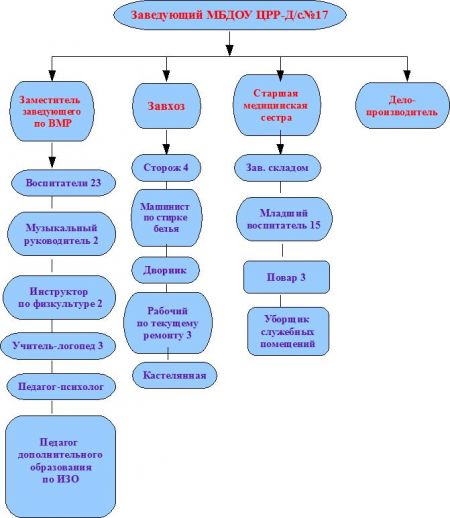 Программа развития Центра  является результатом творческой деятельности коллектива, родителей и детей. Она появилась не вдруг, не по заказу сверху, а по внутренней необходимости администрации и педагогов, заинтересованных в развитии Центра. Идеи, заложенные в программе, появились несколько лет назад, но реальностью становятся только в последние годы. Этому способствуют изменения в образовании. У нас было время для серьёзного обдумывания идей и планов. Это определило такие важные особенности программы, как
реалистичность, прогностичность, целостность, обоснованность. Мы понимаем, что предполагаемая модель развития не является идеальной, мы готовы её совершенствовать и уточнять. Кроме того, судьба программы, степень её реализации в немалой степени будут определяться субъективными условиями, которые в ближайшее время сложатся вокруг системы образования, а именно в вопросах управления и финансирования.ПАСПОРТпрограммы развития МАДОУ ЦРР-д/с№17Использование в работе новейших информационных технологий (сайт: http://17кроп.вседоу.рф/, e-mail: mbdou_17@maiil.ru) позволяет повысить уровень воспитательно-образовательной работы в Центре, сделать её открытой, доступной, пропагандировать педагогическое мастерство педагогов, поднять рейтинг Центра среди других дошкольных учреждений и родителей, оказывать им своевременную помощь в воспитании детей. А также каждый педагог имеет свой мини сайт на различных педагогических порталах и сетевых сообществах.5 раздел. Условия осуществления образовательного процесса.5.1. Организация предметно-развивающей среды Развитие ребенка зависит не только от того, как организован процесс воспитания, но и от оснащения и условий окружающей его среды.  Педагоги нашего Центра постоянно работают над улучшением и оснащением предметно-развивающей среды в группах. Так, в группах раннего возраста (от  2-х лет до 3-х лет) дети обеспечены материалами и пособиями, стимулирующими исследовательскую и манипулятивную деятельность. В группах имеется оригинальные специальные панно для развития сенсорики и мелкой моторики рук, изготовленные руками педагогов. Также в группах для детей ясельного возраста имеется игровой материал для познавательного развития, для сюжетных игр, игровой материал и оборудование для музыкального развития детей, материал для продуктивной творческой деятельности, игры и оборудование для развития движений детей. Оборудование и игрушки расположены в помещениях рационально, по тематическому принципу.   В Центре имеются дидактические средства и оборудование для всестороннего развития детей от 2 до 7 лет, с учетом рационального использования помещений и ФГОС ДО. Для этого все оборудование и дидактический материал расположены по тематическому принципу (по центрам) с учетом возрастных особенностей детей.  В каждой группе имеются различные зоны:Центр по развитию изобразительной деятельности. Центр театрализованной деятельностиЦентр музыкальной деятельности. Центр художественного чтения (уголок книги). Игровой центр. Экологический центр (природный уголок). Центр детского экспериментированияЦентр нравственно-патриотического воспитания,Центр физического развития и оздоровления детей Центр интеллектуального и речевого развития, в котором игры подобраны в соответствии с возрастом детей, подбор игр систематически меняется и обновляется.В каждой группе существует «уголок уединения», в котором созданы условия, приближенные к домашней обстановке, где ребенок может уединиться, посмотреть фотоальбом, отдохнуть, полежать на диванчике.Весь материал многослоен, поли функционален, обеспечивает занятость детей с разной степенью освоения того или иного вида деятельности. Ребенок в предметной среде свободно выбирает материалы, а предметы, в свою очередь, наталкивают его на новые формы активности, стимулируют рождение новых замыслов без навязывания учебных задач и регламентации деятельности. Ведется постоянная работа над модернизацией среды, поиск более совершенных форм.   Все групповые помещения эстетически оформлены и имеют свой собственный стиль, что способствует художественно-эстетическому развитию детей и прививает чувство вкуса. Цветовой дизайн и оформление помогают сенсорному развитию дошкольников, создают дополнительные зрительные горизонты, благоприятное эмоциональное состояние, желание общаться друг с другом и взрослыми. Расстановка мебели, игрового и дидактического материалов в групповых комнатах согласована с принципами развивающего обучения, индивидуального подхода, дифференцированного воспитания. В каждой раздевальной комнате имеются оригинальные  родительские уголки, материал в которых подобран в соответствии с возрастом детей, с учетом запросов родителей и периодически обновляется.    В Центре имеются специальные помещения для коррекционной работы с детьми: 3 кабинета логопеда, кабинет психолога, которые полностью оснащены дидактическими и методическими пособиями, также имеются оригинальные авторские дидактические пособия по коррекционной работе с детьми. В кабинете психолога имеется комната психологической разгрузки, которая содержит зону релаксации (мягкие кресла в окружении комнатных растений), аквариум, магнитофон, релаксационные СD и DVD диски.    В учреждении имеется специально оборудованное помещение для изостудии, где созданы условия для художественно-эстетического развития детей. Изостудия имеет оригинальный дизайн, который создан руками педагога дополнительного образования Березовой М.Л. В изостудии дети занимаются различными видами изодеятельности: бисероплетение, лепка из соленого теста. Она оснащена круглым специальным столом для рисования, индивидуальными мольбертами, доской для демонстрации репродукций и пособий, двусторонней доской для рисования, материалами и средствами для изобразительной деятельности. В студии собран демонстрационный материал по декоративно-прикладному искусству, по технике предметного и сюжетного рисования, предусмотрено место для детских работ, постоянно функционирует выставка работ детей и взрослых.    В Центре имеется специальное помещение для музыкально-театрализованной деятельности: большой музыкальный зал, который эстетически оформлен, имеет подиум, раздвижные занавеси, белый рояль, имеется DVD проигрыватель, музыкальный центр, музыкально-дидактические пособия для развития детей. А также имеется костюмерная с богатым выбором костюмов, атрибутов, созданных руками музыкальных руководителей, воспитателей и родителей.   В Центре созданы условия для укрепления здоровья детей и их физического развития. Имеется большой спортивный зал, оборудованный новейшим спортивным инвентарем: мягкие модули, массажеры, мячи (баскетбольные, волейбольные, футбольные), обручи, скакалки, «шведские» стенки, маты, гимнастические скамейки, сухой бассейн, баскетбольные кольца, спортивные комплексы «Батыр», 2 батута, дорожки здоровья, равновесия, фитболы и  т. д.   Эстетическое оформление помещений, холлов учреждения способствует художественному развитию детей. Каждая холла имеет свое оригинальное неповторимое оформление. В холлах проходят всевозможные выставки: детских работ, фотовыставки, совместных работ детей и родителей, согласно годовому методическому плану. Центральная холла оформлена стендами, содержащими информацию для родителей и сотрудников (визитная карточка, расписание занятий по возрастным группам, уголок охраны труда, пожарной безопасности, уголок безопасности дорожного движения), цветами, декоративным деревянным панно. В холлах для удобства родителей имеются мягкие кресла, журнальные столики. В одном из холлов имеется уголок российской и кубанской символики: флаги, портреты президента России и губернатора Краснодарского края, гимн России и Краснодарского края, гербы России, Краснодарского края и города Кропоткина.5.2. Обеспечение безопасности жизни и деятельности ребенка.        Работа по  организации безопасности Центра включает в себя следующие направления: по  пожарной, антитеррористической безопасности, профилактике дорожной безопасности, гражданской обороне.      В целях  обеспечения безопасного функционирования, поддержания порядка в период нахождения детей и сотрудников, исключения нахождения на территории, в зданиях посторонних лиц, недопущения совершения террористических актов и других противоправных действий организован пропускной режим.    Регулярно осуществляется осмотр территории, учет посетителей с записью в соответствующих  журналах.Также в Центре оборудовано 8 видео камер по периметру территории учреждения и ведётся видеонаблюдение круглосуточно. Также калика главного входа оснащена видеофоном.    Имеются тревожные кнопки.В штат учреждения введены 4,7 ставки сторожа:      В зданиях размещены информационные уголки по антитеррористической безопасности.   Оформлены  уголки по противопожарной безопасности, размещены  планы эвакуации в соответствии с требованиями Госпожнадзора.    Согласно графику регулярно проводятся тренировочные занятия  с детьми и сотрудниками по пожарной безопасности.     Педагогический коллектив ведет работу по профилактике дорожной безопасности детей, которая строится на основе годового плана.Эта работа включает несколько направлений.     Систематически проводится работа с детьми по профилактике безопасности дорожного движения: занятия, экскурсии, развлечения с участием работников ГИБДД, взаимодействие с отрядом ЮИДД СОШ № 2.                                                            Полученные на занятиях знания, дети в практической деятельности закрепляют на транспортной площадке, размеченной в соответствии с требованиями ГИБДД.      Педагогами организована  просветительская работа среди родителей через стендовую информацию,  листовки, консультации.5.3.  Медицинское обслуживание.В Центре созданы все условия для охраны и укрепления здоровья детей: кабинет для медицинского осмотра детей, изолятор, процедурный кабинет, кабинет оздоровления детей. Во всех кабинетах сделан капитальный ремонт, приобретена новая мебель и медицинское оборудование. Медицинский кабинет лицензирован в 2009 году. Организация режима работы Центра соответствует правилам и нормам "Санитарно эпидемиологическим требованиям к устройству, содержанию и организации режима работы дошкольных образовательных организаций" от 15 мая 2013 г. N 26 г. Москва от "Об утверждении СанПиН 2.4.1.3049-13»      Для осуществления лицензированной медицинской деятельности в соответствии с рекомендациями Министерства здравоохранения в Центре оборудован медицинский кабинет.      Медицинский блок включает в себя: медицинский и процедурный кабинет, изолятор и оснащен необходимым медицинским инструментарием и набором медикаментов.      Медицинское обслуживание воспитанников проводится по трем направлениям:    - оздоровительная работа;    -профилактическая работа;
     - организационно-методическая работа.      Медицинским персоналом на основе мониторинга проводится:   - распределение детей по группам здоровья;
     - распределение детей по физическому развитию;
     - выявление детей с хроническими заболеваниями.
           Старшей медицинской сестрой Центра ведется учет и анализ общей заболеваемости воспитанников и заболеваемости детей в случаях, анализ простудных заболеваний.
       В течение года в Центре проводились мероприятия, направленные на укрепление здоровья, согласно планам оздоровительных мероприятий         5.4.  Материально-техническая база.
Центр постоянно работает над укреплением материально-технической базы. Ежегодно осуществляется косметический ремонт внутренних помещений и игрового оборудования на прогулочных участках. Постоянно расширяется ассортимент методической литературы, нетрадиционных дидактических средств, помогающие решать задачи внедрения инновационных технологий в воспитательно-образовательный процесс. В следующем учебном году планируется:замена канализации и сантехники;          замена оконных и дверных блоков.Приобретение методического и дидактического материала по программе;    Центр - отдельно стоящее здание, общей площадью – 2506,9м2.  Здание типовые, на 13 групп.           Групповые ячейки изолированные, принадлежат каждой детской группе.В состав групповой ячейки входит:-  приемная для приема детей и хранения верхней одежды;- групповая – для проведения игр, образовательной деятельности и приема пищи:- уютная спальня для дневного отдыха детей;- буфетная – для подготовки готовых блюд к раздаче и мытья столовой посуды, - умывальная, совмещенная с туалетной.Здания оснащены централизованным холодным и горячим водоснабжением. Территория.    Общая площадь земельного участка – 10949,0 м2. Территория по периметру ограждена забором и зелеными насаждениями.        Территория Центра полностью озеленена. На территории имеется эколого-лесная зона с экологической тропой, где произрастают лекарственные травы, цветы, кустарники, фруктовые, хвойные и лиственные деревья, которая была создана в 2007-2008 учебном году и реконструирована в 2012-2013 учебном году силами родителей. Территория Центра оформлена большим количеством цветочных клумб.     Центр имеет спортивную площадку, где созданы все условия для физического  развития детей, оснащенную спортивно-игровым оборудованием, беговыми дорожками, полосой препятствий, другим инвентарем.   Участок каждой группы укомплектован навесами, столами, лавочками и песочницами, игровым оборудованием. В каждой группе имеется выносной инвентарь для игр детей на прогулках.   Оборудование на участках и в учреждении соответствует всем требованиям  техники безопасности.5.5. Качество и организация питания.    Здоровье детей невозможно обеспечить без рационального питания, которое является необходимым условием их гармоничного роста, физического и нервно-психического развития. Питание в учреждении организовано в соответствии с санитарно-гигиеническими требованиями. Перспективное меню выдерживается при наличии продуктов. Дополнительно организован второй завтрак, состоящий из соков,  свежих фруктов, витаминизированного напитка.   Ежемесячно проводится анализ питания по выполнению натуральных норм, подсчитывается калорийность. Показателем качественного питания является то, что на протяжении 3-х лет процент выполнения натуральных норм питания по основным продуктам составляет 100%.     Важнейшим условием правильной организации питания является строгое соблюдение санитарно-гигиенических норм к пищеблоку и процессу приготовления пищи, изготовлению и оборотоспособностью  в нем пищевых продуктов и продовольственного сырья.    Устройство, оборудование и содержание пищеблока соответствует санитарным правилам и нормам организации общественного питания.При организации питания:- соблюдается обеспечение суточной потребности в пищевых веществах и энергии;- строго выполняется режим;- обеспечивается выполнение норм питания ребёнка;- строго соблюдаются санитарно-гигиенические требования;- проводится технологическая и кулинарная обработка продуктов и блюд, согласно технологическим картам, разработанным на каждое блюдо; 	Все продукты, которые поступающие  в Центр, соответствуют государственным стандартам и сопровождаются документацией с указанием их качества, сроков реализации, количества. В случае несоответствия продуктов питания требованиям, осуществляется их возврат. Корректировка заявок проводится ежедневно старшей медицинской сестрой.Питьевой режим проводится в соответствии с требованиями СанПиН. Питьевая вода доступна воспитанникам в течение всего времени нахождения в учреждении. При питьевом режиме используется кипячёная вода.5.6. Кадровое обеспечение образовательного процесса.    МАДОУ ЦРР-д/с№17 укомплектован педагогическими и медицинскими кадрами на 100% , штатное расписание составлено с учетом типовых штатов дошкольного учреждения.   В МАДОУ ЦРР-д/с№17 работают высококвалифицированные педагоги и специалисты: всего работающих 69 человек. Из них:20 пенсионера — это составляет 29%;Всего в Центре 29 педагогических работников. Из них:пенсионеров 7 человека — это составляет 24,13%;10 человек имеют высшее педагогическое образование — 34,5%;19 среднее специальное — 65,5%;6 педагогов имеют высшую квалификационную категорию — 20,7%;16 педагогов имеют первую квалификационную категорию — 55, 17%;7 человека имеют соответствие занимаемой должности — 24,13%.Стаж работы педагогических работников:от 5 до 10 лет — 4 человека — 13,79%;от 10 до 20 лет — 5 человек — 17,24%;свыше 20 лет — 20 человек — 68,96% В 2014-2015 учебном году в МАДОУ в целях стимулирования роста профессионального мастерства и инициативы аттестовано:2 педагога на первую квалификационную категорию.4 педагога на соответствие занимаемой должности.1 педагог на высшую квалификационную категориюПодано заявлений и представлений на аттестацию в 2015-2016 учебном году:4 педагога на первую квалификационную категорию.5 педагог на высшую квалификационную категорию.1 на соответствие занимаемой должности (заведующий)  Педагоги Центра – специалисты высокой квалификации, их отличает творческий подход к работе, инициативность, доброжелательность, демократичность в общении, открытость. Одним из условий достижения эффективности результатов деятельности Центра стала сформированность у педагогов потребности в непрерывном профессиональном росте, а также разработке и реализации рабочих программ, методических разработок, пособий, обобщений  личного опыта:Глущенко Светлана Юрьевна - педагог-психолог — рабочая программа по доп. платным услугам «Путешествие Незнайки в страну Знаний» (развитие интеллектуальных способностей детей);Жарикова Ольга Анатольевна-музыкальный руководитель — рабочая программа по танцевально-игровой гимнастике;Дудникова Мария Александровна-инструктор по физической культуре — рабочая программа «Красота, здоровье, грация» (художественная гимнастика)Березовая Марина Леонидовна-ПДО по ИЗО — рабочая программа «Город мастеров» (изобразительная деятельность);Ласточкина Наталья Петровна - инструктор по физической культуре — рабочая программа «Расту здоровым и сильным» (физическое воспитание и оздоровление);Ларионова Ольга Федоровна-музыкальный руководитель — рабочая программа «Поиграем в сказку» (театрализованная деятельность);Никитова Ольга Ивановна -учитель-логопед — рабочая программа «АБВГДЕ-йка» (обучение чтению);Агаджанян Инесса Грачиковна-воспитатель — опыт работы на тему: «Формирование любви к родному городу и краю у детей старшего дошкольного возраста». Опыт работы и рабочие программы по дополнительным платным услугам получили рецензии научно-методического совета МБУ «Организационно-методический центр» Кавказский район.Участие в детских конкурсах.6 раздел.  Особенности образовательного процесса.   Отличительная черта воспитательно-образовательного процесса в МАДОУ ЦРР-д/с№17– его развивающий характер, который проявляется в создании условий для того, чтобы каждый воспитанник мог полностью реализовать себя, свои индивидуальные особенности, интересы, установки.  Педагогами созданы условия для психологической комфортности воспитанников. Чтобы обеспечить психологическую защищенность развития индивидуальности ребенка, мы учитываем основное условие построения среды – личностно-ориентированную модель. Позиция взрослых при этом исходит из интересов ребенка и перспектив его развития.  Деятельность МАДОУ ЦРР-д/с№17 и вся воспитательно-образовательная работа осуществляется в соответствии с Уставом учреждения, ФГОС ДО,  основной образовательной программой и годовым планом учреждения, который составлен на основе мониторинга выполнения программы каждой группой и наблюдений педагогического процесса.Объем учебной нагрузки на 2014-2015 учебный год определяется в соответствии с учебным планом МАДОУ ЦРР-д/с №17, реализующего основную образовательную программу дошкольного образования на основе содержания основе Примерной образовательной программы ДО «От рождения до школы» (под редакцией Н. Е. Вераксы, Т. С. Комаровой, М. А. Васильевой, .) и в соответствии с требованиями Федерального государственного образовательного стандарта дошкольного образования (Приказ № 1155 от 17 октября 2013 года).   Максимально допустимый объем недельной образовательной нагрузки, включая непрерывно непосредственно образовательную деятельность по дополнительному образованию детей, соответствует "Санитарно эпидемиологическим требованиям к устройству, содержанию и организации режима работы дошкольных образовательных организаций" от 15 мая 2013 г. N 26 г. Москва от "Об утверждении СанПиН 2.4.1.3049-13» и составляет:от 2 лет до 3 лет — 10 зан.от 3 лет до 4 лет – 10зан.от 4 лет до 5 лет – 10зан.от 5 лет до 6 лет – 14зан.от 6 лет  до 7 лет – 16зан.    Непрерывно непосредственно  образовательная деятельность по физическому развитию детей в возрасте от 3 до 7 лет организуется в ДОУ не менее 3 раз в неделю. Один раз в неделю круглогодично для детей 5 до 7 лет непрерывно непосредственно образовательная деятельность по физическому развитию проводится на открытом воздухе. В тёплое время при благоприятных метеорологических условиях образовательная деятельность по физическому развитию максимально организуется педагогами на свежем воздухе.   В летне-оздоровительный период непосредственно образовательная деятельность не  проводится, ведутся мероприятия только эстетически-оздоровительного цикла (музыкальные, физкультурно-оздоровительные, изобразительные), развлекательные мероприятия (досуги, эстафеты, развлечения, викторины и другие).План  непрерывно непосредственно образовательной нагрузки представлен на каждую возрастную группу  и предусматривает объем образовательной нагрузки на неделю, месяц, год.Нормативная база организации образовательного (учебного) процесса:Федеральный закон «Об образовании в Российской Федерации» от 29.12.2012г. № 273-ФЗ;Федеральный государственный образовательный стандарт дошкольного образования, утв. приказом Минобрнауки России от 17.10.2013г. №1155 (далее- ФГОС);Инструктивно-методическое письмо Министерства образования РФ № 65/23-16 от 14.03.00г.  «О гигиенических требованиях к максимальной нагрузке на детей дошкольного возраста в организованных формах обучения»;Постановление Главного государственного санитарного врача Российской Федерации от 15 мая 2013 г. N 26 г. Москва от "Об утверждении СанПиН 2.4.1.3049-13 "Санитарно эпидемиологические требования к устройству, содержанию и организации режима работы дошкольных образовательных организаций"Письмо Министерства образования и науки РФ от 1.05.2007 №03-1213 « О методических рекомендациях по отнесению дошкольных образовательных учреждений к определенному  виду».     Особенности реализации инвариантной и вариативной части:     В структуре учебного плана выделяется инвариантная и вариативная  часть. Инвариантная часть обеспечивает выполнение обязательной части основной общеобразовательной программы МАДОУ ЦРР-д/с №17 (основе Примерной образовательной программы ДО «От рождения до школы» (под редакцией Н. Е. Вераксы, Т. С. Комаровой, М. А. Васильевой, .) и в соответствии с требованиями Федерального государственного образовательного стандарта дошкольного образования (Приказ № 1155 от 17 октября 2013 года).    Инвариантная часть реализуется через обязательные НОД, отводимые на усвоение основной программы.  Для детей раннего возраста – 10 (100 мин) в неделю,для детей младшего возраста –  10 НОД (100 мин) в неделю, для детей среднего возраста – 10 НОД (100 мин) в неделю, для детей старшего возраста – 13 НОД (325 мин) в неделю, для детей подготовительной группы –  14 НОД (450 мин) в неделю. Максимально допустимый объем образовательной нагрузки в первой половине дня в старшей и подготовительной - 45 минут и 1,5 часа соответственно.      Вариативная часть реализует дополнительные программы художественно-эстетического направления развития в старших группах «Синяя птица» и подготовительных группах «В мире красок». В группах раннего, младшего возраста и среднего возраста НОД по дополнительным программам не предусмотрена. для детей старшего возраста                1 НОД (25мин) в неделюдля детей подготовительной группы  2 НОД (60 мин.) в неделю           Вариативная часть также включает НОД по дополнительным платным образовательным услугам, осуществляемым по желанию родителей, рекомендациям специалистов дошкольного учреждения:для детей старшего возраста         2 НОД (50мин) в неделю, для детей подготовительной группы  2 НОД (60 мин) в неделю.Учебный план на 2014-2015 учебный годПлан образовательной нагрузки представлен на каждую возрастную группу и предусматривает объем образовательной нагрузки на неделю, месяц.План образовательной нагрузки представлен на каждую возрастную группу и предусматривает объем образовательной нагрузки на год.7 раздел.    Финансовое обеспечение учреждения           Собственником имущества Центра является муниципальное образование Кавказский район. Полномочия собственника имущества  Центра осуществляет управление имущественных отношений администрации муниципального образования Кавказский район (далее – Управление). Имущество Центра закрепляется за ним на праве оперативного управления.           Источниками формирования имущества  и денежных средств Центра являются:бюджетные ассигнования; средства от приносящей доход деятельности;имущество, закрепляемое за Центром  на праве оперативного управления;добровольные пожертвования;родительская плата за содержание ребенка в Центре;другие,  не запрещенные законом  источники.          Имущество и денежные средства Центра  отражаются на его балансе и используются для достижения целей, определенных настоящим  уставом.         Доходы Центра  от осуществления приносящей доход деятельности поступают в самостоятельное распоряжение Центра и используются для достижения целей, ради которых оно создано.Отчёт о расходовании средств МАДОУ ЦРР-д/с № 17                     за период с 01.09.2014 г. по 01.09.2015 г.8 раздел. Результаты деятельности.8.1. Результат усвоения основной образовательной программы дошкольного образования   воспитанниками в 2014-2015 учебном году. Основная образовательная программа дошкольного образования освоена воспитанниками в полной мере. Комплексные и парциальные программы, творческий подход педагогов к проведению мероприятий с детьми, использование новых педагогических технологий способствовали совершенствованию разнообразных форм, методов и приемов воспитательно-образовательной деятельности, ответственности каждого педагога за результат своего труда.8.2. Данные о выпускниках8.3. Уровень готовности выпускников к школе.В 2014-2015 учебном году были созданы все условия для решения задач по подготовке детей к школе.  В мае 2015 г. Центр принял участие в эксперименте оценки качества образования в ДОУ.  МБДОУ МО г. Краснодар «Детский сад № 201» совместно с ГОУ ККИДППО г. Краснодар разработал сборник диагностических методик для проведения экспериментального исследования определения психического и личностной готовности к школе выпускников. Диагностические задания использовались педагогом-психологом Глущенко С.Ю. для выявления уровня формирования предпосылок действий нравственно-этического оценивая, предпосылок личностных, регулятивных, познавательных, коммуникативных универсальных учебных действий.    По итогам диагностической работы получены следующие результаты:1. экспресс-диагностики интеллектуальных способностей детей 6-7-летнего возраста (обследовано 85 человек):   Высокий уровень –20 %   Средний уровень – 30 %   Низкий уровень -50 %2.Определение психической и личностной готовности детей к школьному обучению ( обследовано 85 человек):Высокий уровень –  53 %Средний уровень -  47 %Низкий уровень – 03.  «Оценка уровня психического развития детей» подготовительных   групп (обследовано – 85 человек).      Высокий уровень – 32 %      Средний уровень – 68 %      Низкий уровень - 08.4. Результаты коррекционной логопедической работы.9.Дополнительные образовательные услуги.9.1.Согласно лицензии, на ведение образовательной деятельности, Центр реализует программу дошкольного образования и дополнительные программы следующих направленностей:- художественно-эстетическое- социально-педагогическое- физкультурно-спортивное     Реализацию дополнительных программ осуществляют педагоги: педагог дополнительного образования по изобразительной деятельности.10. Дополнительные образовательные услуги, оказываемые за платуС целью максимального удовлетворения запросов родителей по воспитанию, обучению и всестороннему развитию детей в МАДОУ ЦРР-д/с № 17 осуществляются дополнительные платные образовательные услуги по следующим направленностям: социально-педагогическая, художественно-эстетическая, физкультурно-спортивная. группа «Художественная гимнастика»;группа «Секция физического развития»;группа «Хореография»;группа «Изобразительная деятельность»;группа «Развитие интеллектуальных способностей»;группа «Театрализованная деятельность».      Также с  01.10. 2013 года открыты новые платные услуги (решение Совета муниципального образования Кавказский район Краснодарский край от 25.04.2013г. №678):Группа «Обучение чтению»;группа  «Обучение игре в шахматы и шашки»;( услуга не работает)«Организация коллективных праздников»;«Организация индивидуальных праздников»;Группа «Выходного дня» (услуга не работает)По всем платным группам педагогами, ведущими работу, составлены рабочие программы с перспективными планами. Все программы имеют рецензию руководителя МБУ «Организационно-методический центр» развития образования Кавказский район.1. Группа «Художественная гимнастика».    Руководитель: Инструктор по физической культуре высшей квалификационной категории Дудникова М.А.    Рабочая программа: «Красота, здоровье, грация».2. Группа «Хореография».    Руководитель: музыкальный руководитель высшей квалификационной категории Жарикова О.А.    Рабочая программ: Программа по танцевально-игровой гимнастике.3. Группа «Театрализованная деятельность».    Руководитель: музыкальный руководитель первой квалификационной категории Ларионова О.Ф.    Рабочая программа: «Поиграем в сказку».4. Группа «Секция физического развития».    Руководитель: руководитель физического воспитания первой квалификационной категории Ласточкина Н.П.    Рабочая программа: «Расту здоровым и сильным».5. Группа «Изобразительная деятельность».    Руководитель: педагог дополнительного образования первой квалификационной категории Березовая М.Л.    Рабочая программа: «Город мастеров».6. Группа «Развития интеллектуальных способностей».    Проводит: педагог-психолог высшей квалификационной категории Глущенко С.Ю.    Рабочая программа: «Путешествие Незнайки в страну Знаний».Группа  «Обучение чтению».Руководитель: учитель-логопед высшей квалификационной категории Никитова О.И.Рабочая программа: «АБВГДЕ-йка».      Педагогами МАДОУ ЦРР-Д/с № 17 разработаны рабочие программы на основе современных программ, технологий, и методических рекомендаций.Учебный план предоставления дополнительных образовательных программв МАДОУ ЦРР-д/с№17 города Кропоткин муниципального образования Кавказский район в 2014-2015 учебном году11. Взаимодействие дошкольного образовательного учреждения с социальными партнерами.     Одним из путей повышения качества дошкольного образования мы видим в установлении прочных связей с социумом, как главного акцентного направления дошкольного образования, от которого, на наш взгляд, в первую очередь зависит его качество. Мы считаем, что развитие социальных связей дошкольного образовательного учреждения с  различными центрами дает дополнительный импульс для духовного развития и обогащения личности ребенка с первых лет жизни, совершенствует конструктивные взаимоотношения с родителями, строящиеся на идее социального партнерства.       Одновременно этот процесс способствует росту профессионального мастерства всех специалистов детского сада, работающих с детьми, поднимает статус учреждения, указывает на особую роль его социальных связей в развитии каждой личности и тех взрослых, которые входят в ближайшее окружение ребенка. Что в конечном итоге ведет к повышению качества дошкольного образования. Коллектив нашего детского сада строит связи с социумом на основе следующих принципов:учета запросов общественности, принятия политики детского сада социумом,  сохранения имиджа учреждения в обществе, установления коммуникаций между детским садом и социумом.      МАДОУ ЦРР-д/с№17 занимает лидирующее место в едином образовательном пространстве как города Кропоткин, так и всего Кавказского района и активно взаимодействует с социумом:1. МБОУ СОШ №7г. Кропоткин:комплектование начальных классов;совместные семинары, педсоветы, открытые уроки;экскурсии детей в школы.Совместные выставки.2.	Центр диагностики и консультирования: помощь в комплектовании логопунктов.Консультирование детей с проблемами психического развития (по запросам родителей).     3.Библиотека им С.Я.Маршака:организация экскурсий для детей;день открытых дверей для родителей; тематические досуги по произведениям детских писателей.5. Городской музей:организация экскурсий для детей  и  родителей; 6. Спорткомплекс «Спартак».Спортивные городские и районные мероприятия.      7. Музыкальная школа им. Свиридова.Совместные музыкальные мероприятия.12. Формы сотрудничества дошкольного образовательного учреждения и семьи.  Практика показывает, что достижение высоких результатов воспитательно-образовательной работы с детьми, проводимой в Центре, само по себе не гарантирует переноса позитивных изменений в повседневную жизнь детей. Поэтому одной из главных задач деятельности Центра является преемственность работы учреждения и воспитания в семье.   Современные семьи, на наш взгляд, нуждаются в разнообразных знаниях: медицинских, сексологических, педагогических, психологических, экономических и т.д.  Решение семейных проблем требует от родителей зрелости и компетентности, а значит волевых усилий, способности взять на себя дополнительную нагрузку. Большинство родителей традиционно доверяют своему жизненному опыту, опирающемуся на опыт их собственных родителей. И нередко возникновение в семье задач, которых не было в их родительской семье, приводит к семейной дисгармонии. Ощущение несостоятельности (в любой сфере) болезненно для большинства людей. В этом случае система работы с родителями, осуществляемая педагогами нашего дошкольного учреждения, выступает фактором поддержки социальной грамотности и компетентности родителей.Вся работа учреждения с родителями отражена в годовом плане и организована по следующим направлениям:Диагностическая работа по изучению семей (анкетирование, наблюдение, посещения на дому, беседы, тестирование);Использование различных форм и методов сотрудничества с родителями (нетрадиционные формы общих родительских собраний, семинары-практикумы, «круглые» столы, досуги и развлечения для родителей и детей, «Дни открытых дверей»);Выявление и использование в практической деятельности позитивного опыта семейного воспитания;Организация психолого-педагогического просвещения педагогов по работе семей;Создание условий для обеспечения прав родителей на участие в управлении образовательным учреждением, организация учебно-воспитательного процесса: помощь в организации деятельности общественных родительских формирований (Совет Центра, родительский комитет);Информационно-просветительская работа с семьей (уголки для родителей в каждой группе, стендовая информация в холлах, листовки, стен-газеты, бюллетени, видеоматериалы, консультации, рекомендации узких специалистов);Активное включение в работу с семьей педагога-психолога и всех узких специалистов, воспитателей;Расширение сферы дополнительных образовательных услуг (платные услуги);Работа инспектора по охране прав детства.Систему работы педагогов и родителей объединяет забота о здоровье,  развитии ребенка, создании атмосферы доверия и личностного успеха в совместной деятельности.  При первом знакомстве детского сада с семьей и ребенком педагогами нашего Центра проводятся: опрос родителей с целью выявления индувидуальных особенностей ребенка, анкетирование родителей для сбора социологических данных о семье, опрос родителей для получения их оценки о работе учреждения и пожеланий, относительно сотрудничества со специалистами Центра. Изучение индивидуальных особенностей ребенка и семьи интересное и полезное занятие во многих отношениях. Таким образом, мы составляем по возможности полную картину индивидуальных особенностей ребенка, «портрета семьи», внутрисемейных отношений и стиля семейного воспитания, что помогает понять потребности родителей, их запросы и ожидания. Это позволяет в дальнейшем внести коррективы во весь воспитательно-образовательный процесс и работу с родителями.  Педагоги центра используют всевозможные формы взаимодействия с родителями воспитанников. Так, ежегодно проводятся общие родительские собрания в нетрадиционной форме с привлечением узких специалистов, медицинских работников, учителей МБОУ СОШ №7 г. Кропоткина по темам: «Скоро в школу», «Как подготовить ребенка к посещению детского сада» и другие.  Стало традиционным проведение в Центре «Дня открытых дверей». У родителей появляется возможность увидеть своего ребенка в обстановке отличной от домашней. И порой родители делают открытия: домашний «тихоня» может оказаться «заводилой, атаманом» в группе. Родителям предоставляется возможность стать полноценными участниками педагогического процесса: родители и дети рисуют, ставят спектакли, придумывают сказки, мастерят поделки своими руками. Совместная деятельность улучшает детско-родительские отношения. Ежегодно нашими педагогами, логопедами, педагогом-психологом, музыкальными руководителями, инструктором по физвоспитанию и другими специалистами проводятся семинары-практикумы по различным темам. Проведение семинаров-практикумов является эффективной формой взаимодействия с родителями, которая помогла повысить психологическую и педагогическую компетентность родителей, найти родителям единомышленников и сплотить родительский коллектив, перенять позитивный опыт воспитания. На протяжении многих лет, педагоги учреждения проводят спортивные досуги, развлечения и праздники: «Папа, мама, я — спортивная семья!», «Супер мама!», «Супер папа!» - это самые популярные и любимые детьми праздники, которые несут массу положительных эмоций детям и взрослым, дарят яркие, незабываемые впечатления на всю жизнь.  Взаимодействие с родителями мы считаем одним из приоритетных направлений в своей работе. Постоянно ведутся семинары-практикумы для педагогов, консультации с целью повышения уровня педагогического сотрудничества.  Воспитатели также активно ведут работу с родителями. Проводят групповые родительские собрания в нетрадиционной форме, индивидуальные беседы, групповые консультации.В нашем учреждении созданы все условия для обеспечения прав родителей на участие в управлении образовательным учреждением, организации учебно-воспитательного процесса: помощь в организации деятельности общественных родительских формирований. Для этого созданы и осуществляют свою деятельность:Родительский комитет, который является коллегиальным органом самоуправления МАДОУ ЦРР-д/с № 17 и действует в целях развития и совершенствования образовательного и воспитательного процесса, взаимодействия родительской общественности и МАДОУ ЦРР-д/с №17;Совет Центра, который утверждает концепцию развития Центра, вносит предложения по изменению Устава и локальных актов, принимает решение по вопросам деятельности Центра, нерегламентированных Уставом, заслушивает отчеты заведующего и органов самоуправления о проделанной работе;    В нашем учреждении на высочайшем уровне ведется информационно-просветительская работа:Стендовая информация в холлах, которая знакомит родителей с направлениями, формами, содержанием воспитательно-образовательного процесса в Центре  (документы регламентирующие деятельность Центра, сетки занятий по всем возрастным группам, информация о дополнительных  платных  услугах, планы работ, уголок  по безопасности, уголок  по осуществлению закона «О мерах по профилактике безнадзорности и правонарушений несовершеннолетних в Краснодарском крае», информация для родителей о питании детей в ДОУ и многое другое);В каждой группе в раздевальной комнате имеется «Уголок для родителей», в котором содержится интересная информация для родителей: визитка, объявления, режим дня, сетка НОД, рекомендации узких специалистов, антропометрические данные о физическом развитии детей, советы родителям от воспитателей, меню, детские работы и многое другое. Каждый родительский уголок имеет свое оригинальное оформление. Информация в уголках систематически обновляется.В своей работе педагоги используют различные формы наглядной агитации: бюллетени, листовки, фотовыставки, выставки детских работ, информационные проспекты, видеофильмы из жизни группы, стен-газеты, консультации.   Активную работу с семьей ведут все узкие специалисты и педагог-психолог: в течении года проводят консультирование, знакомят родителей с особенностями детей, с результатами диагностических обследований, оказывают помощь детям и родителям в адаптационный период, проводят анкетирование, тестирование, являются организаторами и участниками всех детских мероприятий, дают рекомендации по физическому, психическому развитию детей, выступают на общих и групповых родительских собраниях. Педагоги Центра обладают высокими профессиональными качествами, пользуются заслуженным авторитетом у родителей.   С целью разнообразия образовательных услуг, оказываемых учреждением, в Центре созданы и осуществляют свою деятельность следующие дополнительные платные услуги :группа «Хореография»;группа «Театрализованная деятельность»;группа «Художественная гимнастика»;группа «Изобразительная деятельность»;группа «Развитие интеллектуальных способностей»;группа «Секция физического развития»;группа «Обучение чтению»;группа «Обучение игре в шахматы и шашки».«Организация коллективных праздников»;«Организация индивидуальных праздников»;«Группа выходного дня»Узкими специалистами, работающими в этих группах, разработаны рабочие программы, которые имеют рецензии МБУ «Организационно-методического центра развития образования» Кавказского района.Платные услуги: «Организация коллективных праздниов»; «Организация индивидуальных праздников»; Группа «Выходного дня».   Дополнительные платные услуги пользуются популярностью среди родителей не только воспитанников Центра, но родителей детей из групп кратковременного пребывания.   В МАДОУ ЦРР-д/с №17 ведется разъяснительная, просветительская, профилактическая и коррекционная работа по соблюдению и защите прав детства. В этой сложной и многоплановой работе принимает участие весь коллектив дошкольного образовательного учреждения. Особая роль принадлежит руководителю Центра – заведующему Дементьевой Л.В., заместителю заведующего по ВМР Добриной Е.В., педагогу-психологу Глущенко С.Ю. и всем педагогам. Вся работа по защите прав детства ведется в трех направлениях:Работа с детьми;Работа с родителями;Работа с педагогами.   Инспектором по охране прав детства в учреждении является педагог-психолог Глущенко С.Ю., назначенный заведующим ДОУ. Свою работу она ведет в двух направлениях:Диагностическое;Коррекционное.   Психолог выявляет родителей, которые нарушают права ребенка, применяя к нему физическое или психологическое насилие, проводит диагностику особенностей семейного воспитания и особенностей отношений между родителями (наблюдения, анкетирование, беседы с родителями, воспитателями, рисуночные тесты).   Педагогом-психологом проводится коррекционная работа: коррекционные занятия с детьми, испытывающими трудности в адаптации к детскому саду, коррекционные занятия с воспитателями, с целью оптимизации стиля общения с детьми, коррекционные занятия с родителями, с целью преодоления трудностей семейного воспитания, повышения уровня правовой и психологической культуры родителей.   Педагоги и специалисты нашего Центра уделяют особое внимание работе с детьми-инвалидами, оказывают помощь и поддержку родителям.    Педагогический коллектив нашего Центра из года в год совершенствует свои подходы и ищет более эффективные формы взаимодействия с родителями и влияния на них.      Родители видят, как преображается детский сад, как улучшается среда в группах, как дети бегут по утрам в дошкольное учреждение с удовольствием. За это они выражают нам огромную благодарность, как в устной форме, так и СМИ, в книге отзывов, с помощью благодарственных писем.ФОРМЫ СОТРУДНИЧЕСТВА С СЕМЬЕЙВЗАИМОДЕЙСТВИЕ С СЕМЬЯМИ ВОСПИТАННИКОВАДМИНИСТРАЦИИ, СПЕЦИАЛИСТОВ И ВОСПИТАТЕЛЕЙI3. Заключение.  Перспективы и планы развития.Проблемы и основные направления ближайшего развития учреждения.Центр – одно из лучших дошкольных учреждений в Кавказском районе. Результаты воспитательно-образовательной работы педагогов с детьми высоко оценивают администрация Кавказского района, управление образования и родители воспитанников. Специалисты управления отмечают, что в Центре успешно решаются основные цели и задачи.     Создаются условия для внедрения инноваций, для формирования и реализации инициатив педагогов, направленных на улучшение работы образовательного учреждения и повышения качества образования. В Центре реализуются разнообразные инновационные формы работы: организация групп кратковременного пребывания, осуществление индивидуального сопровождения детей с ограниченными возможностями, ведение дополнительных образовательных платных услуг, семейные группы.    В течение 2014-2015 учебного года коллектив МАДОУ ЦРР-д/с № 17  добился определённых успехов в воспитании и обучении детей:1. Основная образовательная программа дошкольного образования на 2014-2015 учебный год выполнена на 100 %.2. Государственные стандарты по образованию и воспитанию детей выполнены по всем направлениям. 3.Комплексная работа по оздоровлению и физическому развитию детей обеспечила сохранность их здоровья, показатели заболеваемости в этом году ниже аналогичных показателей прошлого года;4. Выпускники Центра имеют высокий уровень физического развития и обладают высокой познавательной активностью; у них развиты интегративные качества, необходимые для дальнейшего успешного обучения в школе. 5. Нерегламентированная деятельность была организована в соответствии с индивидуальными особенностями и потребностями каждого ребёнка, желанием и возможностями их родителей.         Реализация в полном объеме основной образовательной программы дошкольного образования стала возможна благодаря тому, что в Центре:    -созданы все необходимые условия для успешного развития личности              каждого ребёнка и каждого взрослого в единой воспитательно-образовательной системе (ребёнок-семья -детский сад);-работают высококвалифицированные специалисты;-организовано медико-психолого-педагогическое сопровождение воспитанников;-проведена эффективная работа по повышению профессионального мастерства и развитию творчества педагогов через непрерывное самообразование и проведение методической работы в детском саду;         В соответствии с приоритетами образовательной политики России, исходя из анализа работы за предыдущий год и образовательных потребностей населения города Кропоткин, Центр определяет на следующий учебный год следующую цель и задачи:ЦЕЛЬ РАБОТЫ:Обеспечить дальнейшую реализацию федеральных государственных образовательных стандартов, направленных на модернизацию системы образовательного процесса в ДОУ через внедрение новой образовательной программы, разработанной Центром, комплексно-тематического планирования воспитательно-образовательного процесса.     1.  Развитие игровой деятельности дошкольников как ведущей для дошкольного возраста через оптимизацию развивающей предметно-пространственной среды учреждения с учётом ФГОС. (ноябрь 1 год)     2. Формирование семейных ценностей у дошкольников, сохранение и укрепление здоровья детей их физического развития через совместную деятельность с семьями воспитанников. (март 3 год)                        3.  Продолжать развивать у дошкольников положительные нравственные качества и патриотическое сознания через внедрение проектного метода обучения и воспитания. Воспитывать элементы гражданственности в соответствии с требованиями ФГОС ДО. (январь 2 год).ПоказательПоказательКоличествоГруппыГруппы13Воспитанники (всего), из них МальчиковДевочекВоспитанники (всего), из них МальчиковДевочек340180160В том числе:В том числе:Занимающиеся по основной образовательной программе ДОЗанимающиеся по основной образовательной программе ДО340Занимающиеся по программам дополнительного образованияЗанимающиеся по программам дополнительного образования105Занимающие по специальным (коррекционным) программам (логопункты)Занимающие по специальным (коррекционным) программам (логопункты)79Воспитанники, получающие образование по формеОчное340Заочное-Семейное-экстернат-Дети - инвалидыДети - инвалиды3Дети группы рискаДети группы риска0«Д» группы                                        Квартал                                        Квартал                                        Квартал                                        Квартал«Д» группыIIIIVIIII группа140144153193II группа191191194242III группа15151817IV группа2222Всего348352367354Направления работыНаправления работы                                        Квартал                                        Квартал                                        Квартал                                        Квартал                                        Квартал                                        Квартал                                        КварталНаправления работыНаправления работыIIIIIIIVIVIIIIПодлежало углубленному осмотруПодлежало углубленному осмотру6868----354ОсмотреноОсмотрено6868----354Выявлено------5353Понижение слухаПонижение слуха-------Дефекты речиДефекты речи5555559СколиозыСколиозы-------Нарушение осанкиНарушение осанки2222222Отставание в физическом развитииОтставание в физическом развитии43434343434371Положительные туб. ПробыПоложительные туб. Пробы19192323282823Заболевания ЛОР органовЗаболевания ЛОР органов4444446Понижение остроты зренияПонижение остроты зрения999999181.Списочный составСредняя посещаемостьВсего пропущенных днейВ т.ч. по болезниПропущено по болезни на 1 ребенка3362541848118965,6Наименование программы Программа развития муниципального автономного дошкольного образовательного учреждения центр развития ребенка - детского сада № 17 г. Кропоткин муниципального образования Кавказский района период с 2013-2014 по 2017-2018 годы.Сведения о создании программы Решение о разработке данной программы принято на педагогическом совете муниципального автономного дошкольного образовательного учреждения центр развития ребенка - детского сада № 17 г. Кропоткин муниципального образования Кавказский района, протокол  № 5  от  30.05. 2013 года.Разработчики программыПедагогический коллектив муниципального автономного дошкольного образовательного учреждения центр развития ребенка - детского сада № 17 г. Кропоткин муниципального образования Кавказский района.Сроки реализации программы2013 – 2014 уч.г. по 2017-2018 уч. г.1 этап – подготовительный –2013 – 2014 уч.г.-2014 - 2015 уч.г.2этап – внедренческий –2015 - 2016 уч.г.- 2016 – 2017 уч.г.3 этап – итоговый – 2017 – 2018 уч.г. Нормативно-правовая база разработки программы- Закон РФ «Об образовании РФ»;- Концепция Федеральной целевой программы развития образования на 2011 - 2015 годы, утвержденная распоряжением Правительства Российской Федерации от 7 февраля 2011 г.  № 163-р-  Постановление Правительства РФ от 07.02.2011 N 61 "О Федеральной целевой программе развития образования на 2011 - 2015 годы"-Федеральный закон «Об образовании в Российской Федерации» от 29.12.2012г. № 273-ФЗ;- Федеральный государственный образовательный стандарт дошкольного образования, утв. приказом Минобрнауки России от 17.10.2013г. №1155 (далее- ФГОС);-  Постановление Главного государственного санитарного врача Российской Федерации от 15 мая 2013 г. N 26 г. Москва от "Об утверждении СанПиН 2.4.1.3049-13 "Санитарно эпидемиологические требования к устройству, содержанию и организации режима работы дошкольных образовательных организаций"Цель программыОбеспечение качества образования в ДОУ в соответствии с ФГОС. Создавать в Центре пространство, обеспечивающее укрепление здоровья, разностороннее развитие ребенка, формирование у него творческих способностей, интеллектуальных возможностей, соответствующие требованиям социального заказа государства и семьи.Задачи программы- изменить структуру управления  ДОУ с функциональной на смешанную (линейно-функциональную с элементами матричной), в т.ч. структуру методической службы- создать и апробировать современную модель методической службы в ДОУ- привести содержание и структуру образовательного процесса в соответствии с ФГОС - усовершенствовать систему социально-педагогической деятельности ДОУЦелевые индикаторы программы- уровень обеспечения качества образования воспитанников в ДОУ- уровень соответствия образования в ДОУ современным требованиямОсновные показатели программы- доля педагогов, прошедших повышение квалификации по разнообразным формам, от общей численности педагогов- доля воспитанников, освоивших основную общеобразовательную программу дошкольного образования на высоком и среднем уровнях, от общей численности дошкольников- доля воспитанников, получивших высокую оценку своих достижений (в т.ч. с использованием информационно-коммуникационных технологий)- уровень условий для реализации основной общеобразовательной программы дошкольного образования- уровень предоставления достоверной публичной информации о своей деятельности на основе системы внутреннего мониторинга качества образованияИсточники финансирования программымуниципальный бюджет, внебюджетные средства (спонсоры, добровольные пожертвования, инвесторы).Ожидаемые конечные результаты программыОбеспечено качество образования в ДОУ:- изменена структура управления  ДОУ с функциональной на смешанную (линейно-функциональную с элементами матричной), в т.ч. структура методической службы- внедрена современная модель методической службы в ДОУ- приведены в соответствии с ФГОС содержание и структура образовательного процесса для развития детей- усовершенствована система социально-педагогической деятельности ДОУ- повышение статуса Центра в микрорайоне. ГодФИО педагогаЗанимаемая должностьНаименование конкурсаРайон, город, крайРезультатфевраль 2015 г. Березовая Марина ЛеонидовнаПДО«Пасха в Кубанской семье»районПризеры 2 ребенка1.Базовая часть (инвариантная) федеральный компонент (обязательная часть не менее 60%)Базовая часть (инвариантная) федеральный компонент (обязательная часть не менее 60%)Базовая часть (инвариантная) федеральный компонент (обязательная часть не менее 60%)Базовая часть (инвариантная) федеральный компонент (обязательная часть не менее 60%)Базовая часть (инвариантная) федеральный компонент (обязательная часть не менее 60%)Базовая часть (инвариантная) федеральный компонент (обязательная часть не менее 60%)                                ВозрастГр. раннего возраста (3) Младшая группа(2)средняя группа(2)старшая группа(3)подгот. к школе группа (3)«Познаватель-ное развитие».12234«Познаватель-ное развитие».1Вариативный компонент (работа по парциальным программам)Вариативный компонент (работа по парциальным программам)Вариативный компонент (работа по парциальным программам)Вариативный компонент (работа по парциальным программам)«Познаватель-ное развитие».19 занятий в год по парциальной программе (Приобщение детей к истокам русской народной культуры» О.Л.Князева, М.Д. Маханева)9 занятий в год по парциальной программе (Приобщение детей к истокам русской народной культуры» О.Л.Князева, М.Д. Маханева)5 занятий в год по парциальной программе (Приобщение детей к истокам русской народной культуры» О.Л.Князева, М.Д. Маханева)9 занятий в год по парциальной программе «Основы безопасности детей дошкольного возраста» Авдеева Н.Н.)5 занятия в год по парциальной программе (Приобщение детей к истокам русской народной культуры» О.Л.Князева, М.Д. Маханева)9 занятий в год по парциальной программе «Основы безопасности детей дошкольного возраста» Авдеева Н.Н.)«Развитие речи»21122«Социально-коммуникативное развитие»Реализуется в организованной деятельности в ходе режимных моментов, в самостоятельной детальности детей.Реализуется в организованной деятельности в ходе режимных моментов, в самостоятельной детальности детей.Реализуется в организованной деятельности в ходе режимных моментов, в самостоятельной детальности детей.Реализуется в организованной деятельности в ходе режимных моментов, в самостоятельной детальности детей.Реализуется в организованной деятельности в ходе режимных моментов, в самостоятельной детальности детей.«Художественно-эстетическе развитие»22222«Музыка»22222- Лепка- Аппликация- Рисование110,50,510,50,510,50,520,50,52Всего по образовательной области:«Художественно-эстетическое развитие»44455Физическая культура33333ИТОГО:10101013142.Вариативная часть, региональный компонент (формируемая ДОУ не более 40%)Вариативная часть, региональный компонент (формируемая ДОУ не более 40%)Вариативная часть, региональный компонент (формируемая ДОУ не более 40%)Вариативная часть, региональный компонент (формируемая ДОУ не более 40%)Вариативная часть, региональный компонент (формируемая ДОУ не более 40%)Вариативная часть, региональный компонент (формируемая ДОУ не более 40%)                                   ВозрастВариативная часть (формируемая ДОУ 20%)Гр. Раннего возрастамладшая группасредняя группастаршая группаподгот. к школе группа2.1.Дополнительные услуги (кружки по художественно-эстетическому -направлению)---1 (7,1% от общего количества занятий).2 (7,4% от общего количества занятий).ВСЕГО (СанПин)1010101416Образовательные областиВозрастная группаВозрастная группаВозрастная группаВозрастная группаВозрастная группаВозрастная группаВозрастная группаВозрастная группаВозрастная группаВозрастная группаОбразовательные областиРаннийвозрастРаннийвозрастМладшая,Младшая,СредняяСредняяСтаршаяСтаршаяПодготовительнаяПодготовительнаяОбразовательные областиКоличествозанятийКоличествозанятийКоличествозанятийКоличествозанятийКоличествозанятийКоличествозанятийКоличествозанятийКоличествозанятийКоличествозанятийКоличествозанятийОбразовательные областивнеделювмесяцвнеделювмесяцвнеделювмесяцвнеделювмесяцвнеделювмесяцОсновная образовательная программаОсновная образовательная программаОсновная образовательная программаОсновная образовательная программаОсновная образовательная программаОсновная образовательная программаОсновная образовательная программаОсновная образовательная программаОсновная образовательная программаОсновная образовательная программаОсновная образовательная программаПознавательной развитие1428Региональный компонентИз них 1 занятие в месяц по парциальной программе (Приобщение детей к истокам русской народной культуры» О.Л.Князева, М.Д. Маханева)28Региональный компонентИз них 1 занятие в месяц по парциальной программе (Приобщение детей к истокам русской народной культуры» О.Л.Князева, М.Д. Маханева)312Региональный компонентИз них 5 занятий в год по парциальной программе (Приобщение детей к истокам русской народной культуры» О.Л.Князева, М.Д. Маханева)1 занятие в месяц по парциальной программе «Основы безопасности детей дошкольного возраста» Авдеева Н.Н.)416Региональный компонент5 занятий в год по парциальной программе (Приобщение детей к истокам русской народной культуры» О.Л.Князева, М.Д. Маханева)1 занятие в месяц по парциальной программе «Основы безопасности детей дошкольного возраста» Авдеева Н.Н.)Развитие речи2814142828Социально-коммуникативной развитиеРеализуется в организованной деятельности в ходе режимных моментов, и в самостоятельной деятельности детей.Реализуется в организованной деятельности в ходе режимных моментов, и в самостоятельной деятельности детей.Реализуется в организованной деятельности в ходе режимных моментов, и в самостоятельной деятельности детей.Реализуется в организованной деятельности в ходе режимных моментов, и в самостоятельной деятельности детей.Реализуется в организованной деятельности в ходе режимных моментов, и в самостоятельной деятельности детей.Реализуется в организованной деятельности в ходе режимных моментов, и в самостоятельной деятельности детей.Реализуется в организованной деятельности в ходе режимных моментов, и в самостоятельной деятельности детей.Реализуется в организованной деятельности в ходе режимных моментов, и в самостоятельной деятельности детей.Реализуется в организованной деятельности в ходе режимных моментов, и в самостоятельной деятельности детей.Реализуется в организованной деятельности в ходе режимных моментов, и в самостоятельной деятельности детей.Физическая культура312312312312312Художественное творчество282828312312Музыка2828282828Региональный компонент Дополнительные услуги (бесплатные)Региональный компонент Дополнительные услуги (бесплатные)Региональный компонент Дополнительные услуги (бесплатные)Региональный компонент Дополнительные услуги (бесплатные)Региональный компонент Дополнительные услуги (бесплатные)Региональный компонент Дополнительные услуги (бесплатные)Региональный компонент Дополнительные услуги (бесплатные)Региональный компонент Дополнительные услуги (бесплатные)Региональный компонент Дополнительные услуги (бесплатные)Региональный компонент Дополнительные услуги (бесплатные)Региональный компонент Дополнительные услуги (бесплатные)Художественно-эстетическая областьХудожественно-эстетическая областьХудожественно-эстетическая областьХудожественно-эстетическая областьХудожественно-эстетическая областьХудожественно-эстетическая областьХудожественно-эстетическая областьХудожественно-эстетическая областьХудожественно-эстетическая областьХудожественно-эстетическая областьХудожественно-эстетическая областьКружок «В мире красок»------14--Кружок «Синяя птица»--------28Дополнительные платные услугиДополнительные платные услугиДополнительные платные услугиДополнительные платные услугиДополнительные платные услугиДополнительные платные услугиДополнительные платные услугиДополнительные платные услугиДополнительные платные услугиДополнительные платные услугиДополнительные платные услуги8Групп «Театрализованная деятельность»------2828Группа «Хореография»------2828Группа «Секция физического развития»------2828Группа «Художественная гимнастика»------2828Группа «Развитие интеллектуальных способностей»------2828Группа «Изобразительная деятельность»------2828Группа «Обучение чтению»------2828Группа «Обучение игре в шахматы и шашки».------2828Образовательные областиВозрастная группаВозрастная группаВозрастная группаВозрастная группаВозрастная группаОбразовательные областиРанний возрастМладшаясредняяСтаршаяПодготови-тельнаяОбразовательные областиКоличество занятийКоличество занятийКоличество занятийКоличество занятийКоличество занятийОбразовательные областиВ годВ годВ годВ годВ годОсновная образовательная программаОсновная образовательная программаОсновная образовательная программаОсновная образовательная программаОсновная образовательная программаОсновная образовательная программаПознавательное развитие3672Из них 9Региональный компонент (13%)72Из них 9Региональный компонент (13%)108Из них 14 Региональный компонент (13%)144Из них 14Региональный компонент (10%)Развитие речи7236367272Социально-коммуникативной развитиеРеализуется в образовательной деятельности в ходе режимных моментов, и в самостоятельной деятельности детей.Реализуется в образовательной деятельности в ходе режимных моментов, и в самостоятельной деятельности детей.Реализуется в образовательной деятельности в ходе режимных моментов, и в самостоятельной деятельности детей.Реализуется в образовательной деятельности в ходе режимных моментов, и в самостоятельной деятельности детей.Реализуется в образовательной деятельности в ходе режимных моментов, и в самостоятельной деятельности детей.Физическая культура108108108108108Художественное творчество727272108108Музыка7272727272Дополнительные услуги (бесплатные)Дополнительные услуги (бесплатные)Дополнительные услуги (бесплатные)Дополнительные услуги (бесплатные)Дополнительные услуги (бесплатные)Дополнительные услуги (бесплатные)Художественно-эстетическая областьХудожественно-эстетическая областьХудожественно-эстетическая областьХудожественно-эстетическая областьХудожественно-эстетическая областьХудожественно-эстетическая областьКружок «В мире красок»---36 -Кружок «Синяя птица»----72 Дополнительные платные услугиДополнительные платные услугиДополнительные платные услугиДополнительные платные услугиДополнительные платные услугиДополнительные платные услугиГруппа «Изобразительная еятельность»---7272Групп «Театрализованная деятельность»---7272Группа «Хореография»---7272Группа «Секция физического развития»---7272Группа «Художественная гимнастика»---7272Группа «Развитие интеллектуальных способностей»---7272Группа «Обучение чтению»---7272Группа «Обучение игре в шахматы и шашки».---7272№ п/пМероприятияЗатрачено средствЗатрачено средствЗатрачено средствЗатрачено средствбюджетныеВыполнение№ п/пМероприятияКраевыеМуниципальныеВнебюджетные (20% родит платы, платные услугиСпонсорскиебюджетныеВыполнение1Профосмотр медосмотр сотрудников31 236,0012 721,0128 488,00Июль 2014Июль 2014Май 20152Замена трубопровода отопления и установка радиаторов81018,0059 492,00Июнь 2014Сентябрь 20143За программный продукт Касперский -антивирус900,003600, 00Апрель 2014Март 20154Приобретение чистящих и моющих средств55 630,00Июнь 20155Приобретение канцелярских товаров2550,007100,008851,008845,00Июнь 2015Июнь 2014Сентябрь 2014Декабрь 20146За услуги по содержанию сайта2500,00600,001200,00600,00600,00600,00600,00600,00600,00600,00700,00700,00700,00700,00700,00Март 2014Март 2014Май 2014Июнь 2014Июль 2014Август 2014Октябрь 20ё4Октябрь 2014Ноябрь 2014Декабрь 2014Январь 2015Февраль 2015Март 2015Май 2015Июнь 20157За заправку картриджей1050,001350,003750,006200,00800,003100,00Март 2014Апрель 2014Июнь 2014Июль 2014Март 2015Май 20158Поверка весов рычажныхИ средств измерений5117,702388,005 573,00Январь 2015Февраль 2015Февраль 20149 За изготовление и монтаж эвакуационной лестницы100000, 00Сентябрь 201410Обучение руководителя и специалистов, занятых монтажом, ремонтом и эксплуатацией энергоустановок4200,004200,00май 2014апрель 201511Регистрация текущих изменений нежилых зданий, изготовление тех.паспорта на объекты13523,3220000,00Май 2014Май 201412Авторское сопровождение комплекса «Талисман»7500,007500,007500,007500,007500,007500,00Февраль 2015Февраль 2015Март 2015Апрель 2015Май 201513Приобретение  хоз. инвентаря4300,00932,7371,2521 417,8411 552,908354,003455,003228,009960,0029 696,95Май 2015Апрель 2014Апрель 2014Май 2014Июнь 2014Декабрь 2014Декабрь 2014Июль 2014Сентябрь 2014Июнь 201514Проведение дератизации и дезинфекции8067,008 067,00Февраль 20145Январь 201515Лабораторные испытания, исследования почвы, песка, грунта8932,004739,00Июль 2014Июль 201416Замена трансформаторов тока16 727,00Декабрь 201417За промывку канализационной системы1997,00Апрель 201418За аварийный ремонт системы отопления.33 973,00Февраль 201519За поверку и испытание пожарных кранов9000,00Октябрь 201420Испытание наружных пожарных лестниц12 600,00Сентябрь 201421Поверка дымовых и вентиляционных каналов1000,00Сентябрь 201422За смену счетчика11 512,91Декабрь 201423За ремонт конфорок15 000, 0023 224,3712 545,63Сентябрь2014Июнь 2015Июнь 201524За гидравлические испытания системы отопления18257,00Сентябрь 201425За огнетушители3100,003600,00Июль 201426За электроматериалы5 468,001 673,76Февраль 2014Май 201427За стенд схемы движения850,00Август 201428Приобретение строительных материалов17 467,05Февраль 201430Расчет за загрязнение окружающей среды500,00500,00500,00500,00Январь 2014Май 2014Август 2014Октябрь 201431Сан.эпид услуги5169,86Апрель 2014ИТОГО:4 300,00442 212,77ВСЕГО:4 300,004 300,00366 521,67366 521,67813 034,44№Образовательные областиНачало года, %Начало года, %Начало года, %Конец года, %Конец года, %Конец года, %№Образовательные областиН. у.Ср. уВ.уН. у.Ср. уВ.у1.«Физическая культура»Ранний возраст4,378,717,003268Младший возраст4,395,7006040Средний возраст26,873,207,334,158,6Старший возраст29,562,34,920,056,721,32«Социально-коммуникативное развитие»Ранний возраст4,395,70014,985,1Младший возраст2,197,90010,680,4Средний возраст31,758,59,84,934,161Старший возраст29,554,026,215,066,718,33«Здоровье»Ранний возраст10,685,14,3027,672,4Младший возраст2,140,457,402,197,9Средний возраст036,663,4014,685,4Старший возраст29,557,426,29,040,021,34«Коммуникация»Ранний возраст10,685,14,3027,672,4Младший возраст093,66,4012,787,3Средний возраст34,151,214,717,039,044,0Старший возраст37,759,03,325,058,316,75«Социализация»Ранний возраст4,395,70014,985,1Младший возраст6,493,60010,680,4Средний возраст41,456,026,67,441,451,2Старший возраст32,860,76,518,358,323,46«Труд»Ранний возраст4,378,717,003268Младший возраст4,351,044,708,582,5Средний возраст21,963,514,6019,580,5Старший возраст32,850,816,413,348,338,47«Художественно-эстетическое развитие»«Изобразительная деятельность»Ранний возраст4,351,044,708,582,5Младший возраст10,685,14,3027,672,4Средний возраст48,843,97,321,946,331,8Старший возраст34,457,48,215,048,336,78«Музыка»Ранний возраст4,378,717,003268Младший возраст2,197,90010,680,4Средний возраст29,261,09,89,756,034,3Старший возраст49,239,311,530,026,743,39«Чтение художественной литературы»Ранний возраст 4,351,044,708,582,5Младший возраст4,395,70014,985,1Средний возраст26,856,017,24,848,846,4Старший возраст37,741,021,318,336,745,010«Познавательное развитие»Ранний возраст4,395,70014,985,1Младший возраст4,378,717,003268Средний возраст34,165,9012,243,943,9Старший возраст32,855,711,518,348,433,3 Место поступления, показатели     Выпускники      Выпускники  Место поступления, показатели     2013-2014      2014-2015Общее число7485Массовая школа (общеобразовательные классы)7485Школа или классы с углубленным изучением иностранного языка или других предметов--Коррекционная школа--Речевая школа--Классы компенсирующего вида-- Классы коррекционно- реабилитационного обучения--№Показатели  I полугодие  I полугодиеII полугодиеII полугодие№Показателизачисленовыпущенозачисленовыпущено1Общее количество3889261 Общее недоразвитие речи ОНР 1651 Фонетико-фонематическое недоразвитие речи (ФФН)16121 Фонетическое недоразвитие речи (ФН)66991НСЯД, НВОР----1Задержка психическоречевого  развития ( ЗПРР)2Выпущенные5262С хорошей речью5252Со значительным улучшением12Без улучшения--3Рекомендуется направить в массовую школу253Рекомендуется направить в массовую школу с обязательными занятиями на логопункте.13В речевую школу----4Остались на повторный курс-№ п/пНаименование образователь-ной программыОбщее количест-во часов 1 год1 год1 годКоличест-во детей2 год2 год2 годКоличест-во детей3 год3 год3 годКоличест-во детей4 год4 год4 годКоличест-во детей№ п/пНаименование образователь-ной программыОбщее количест-во часов В неделюВ месяцВ годКоличест-во детейВ неделюВ месяцВ годКоличест-во детейВ неделюВ месяцВ годКоличест-во детейВ неделюВ месяцВ годКоличест-во детейСоциально-педагогическая направленностьСоциально-педагогическая направленностьСоциально-педагогическая направленностьСоциально-педагогическая направленностьСоциально-педагогическая направленностьСоциально-педагогическая направленностьСоциально-педагогическая направленностьСоциально-педагогическая направленностьСоциально-педагогическая направленностьСоциально-педагогическая направленностьСоциально-педагогическая направленностьСоциально-педагогическая направленностьСоциально-педагогическая направленностьСоциально-педагогическая направленностьСоциально-педагогическая направленностьСоциально-педагогическая направленностьСоциально-педагогическая направленностьСоциально-педагогическая направленностьСоциально-педагогическая направленность1«Путешествие Незнайки в страну Знаний»2562864152864302864452864602«АБВГДЕйка»256286415286430286445286460Физкультурно-спортивная направленностьФизкультурно-спортивная направленностьФизкультурно-спортивная направленностьФизкультурно-спортивная направленностьФизкультурно-спортивная направленностьФизкультурно-спортивная направленностьФизкультурно-спортивная направленностьФизкультурно-спортивная направленностьФизкультурно-спортивная направленностьФизкультурно-спортивная направленностьФизкультурно-спортивная направленностьФизкультурно-спортивная направленностьФизкультурно-спортивная направленностьФизкультурно-спортивная направленностьФизкультурно-спортивная направленностьФизкультурно-спортивная направленностьФизкультурно-спортивная направленностьФизкультурно-спортивная направленностьФизкультурно-спортивная направленность1«Художест-венная гимнастика»2562864152864302864452864602«Секция физического развития»256286415286430286445286460Художественно-эстетическая направленностьХудожественно-эстетическая направленностьХудожественно-эстетическая направленностьХудожественно-эстетическая направленностьХудожественно-эстетическая направленностьХудожественно-эстетическая направленностьХудожественно-эстетическая направленностьХудожественно-эстетическая направленностьХудожественно-эстетическая направленностьХудожественно-эстетическая направленностьХудожественно-эстетическая направленностьХудожественно-эстетическая направленностьХудожественно-эстетическая направленностьХудожественно-эстетическая направленностьХудожественно-эстетическая направленностьХудожественно-эстетическая направленностьХудожественно-эстетическая направленностьХудожественно-эстетическая направленностьХудожественно-эстетическая направленность1«Театрализо-ванная деятельность»2562864152864302864452864602«Город мастеров»256286415286430286445286460